After-Prom 2023 Logo Design ContestThe contest winner’s logo will be used to promote After-Prom 2023 on marketing and publicity materials, t-shirts, signage, and related correspondence.  After-Prom is an exciting night of fun for all juniors and seniors whether or not they attend the prom dance.  After-Prom will be held at the YMCA on Saturday, April 29, 2023 from 11:00pm-3:00am Sunday, April 30th.  The event includes inflatables, a casino room, dodgeball tournament, rock climbing wall, caricature artists, henna tattoos, gift card giveaways, major raffle prizes, coffee lounge, tons of free food from Qdoba, Chick-fil-A, Rita’s, Starbucks, Vocelli’s, and so much more.A logo is a “graphic representation or symbol of a company name, trademark, abbreviation, etc., often uniquely designed for ready recognition.”  Logos can be comprised of an illustration, just text, or any combination thereof.  Some well-known examples include past contest winners & more: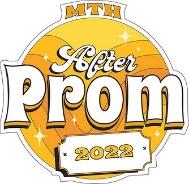 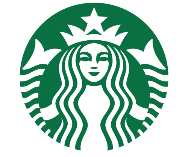 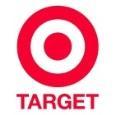 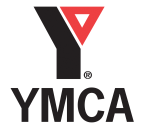 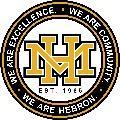 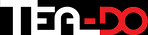 Prizes for the winning logo design:
*  $25 gift card to Amazon*  2 Free Tickets to After-Prom (if winner is a junior or senior)
*  Winner will be named on morning announcementsLogo Design Specifications/Contest GuidelinesA student may submit as many designs as he/she/they like.  Designs should include “2023” and reference to Mt. Hebron, MTH, MHHS, Hebron, etc. and “After Prom”The design must be submitted in a jpg or png digital format.   No hand drawn images.  The design will primaroy be used on letterhead, social media and T-shits so it should legibly scale at multiple sizes.  The smallest size to scale to reduce to is 1 ½” x 1 ½” and the largest could vary base on T-shirt size but think 6x8.The design must be wholly original.  By submitting a design you are guaranteeing that you hold rights to everything in it and that it does not contain any copyrighted material.Entries may be submitted in black and white or color.  If submitted in color, they should also be reproduceable in black and white.  Entries must be emailed to Heather Hogan at mthafterpromlogo@gmail.com  by midnight January 31, 2023.All entry emails should have the subject line “After-Prom Logo Design Contest”.  Include artist’s name, grade, email address and third period teacher.Entries become property of the Mt. Hebron PTSA.  We reserve the right to make adjustments to the winning design.  The winner will be announced by February 8, 2023.By submitting you are agreeing to all contest rules.  
Questions?  Contact Heather Hogan and After-Prom Committee Logo Chair, at mthafterpromlogo@gmail.com .